АНАЛИЗ РАБОТЫРАЙОННОГО МЕТОДИЧЕСКОГО ОБЪЕДИНЕНИЯ УЧИТЕЛЕЙ ГЕОГРАФИИ МР СТЕРЛИТАМАКСКИЙ РАЙОН ЗА 2020 – 2021 УЧЕБНЫЙ ГОД      	 Районное методическое объединение учителей географии осуществляло свою работу в условиях обновления содержания географического образования, модернизации образования, главной целью которого является достижение нового качества общеобразовательной подготовки, исходя из основных задач, определенных приказами, рекомендациями Министерства образования.       	В условиях обновления образования возросла потребность в учителе, способном модернизировать содержание своей деятельности посредством критического, творческого ее освоения и применения достижений науки и передового педагогического опыта. В связи с этим изменяются и функции методического сопровождения, обеспечивающего деятельность учителя.      	Работа районного методического объединения учителей географии была направлена на реализацию единой методической темы района: «Повышение мастерства учителя географии для осуществления качественного образования обучающихся в рамках перехода на ФГОС». Тематика года «Год Евразии».      	В рамках общей темы учителя определили свои темы самообразования: использование современных образовательных технологий на уроках географии», использование ИКТ, развивающих технологий, использование краеведческого материала на уроках географии, развитие познавательного интереса на уроках географии», проектная деятельность на уроках, исследовательский метод в обучении.Для достижения единой цели были поставлены такие задачи:1. Совершенствовать формы и методы по организации работы с одаренными детьми (районные конкурсы стали более интересными, появился очный конкурс – турнир юных географов, добавились онлайн – конкурсы для детей) 2. Активное вовлечение учителей в педагогический поиск, творчество, исследовательскую деятельность (работа активизирована, количество увеличилось за счет молодых учителей, добавились онлайн – конкурсы и олимпиады для учителей, разнообразие методических конкурсов)3. Создавать условия для обеспечения профессионального, культурного и творческого роста педагогов (районные семинары, мастер – классы, онлайн совещание и семинары)4. Способствовать освоению и внедрению новых образовательных технологий, в том числе информационно-коммуникационных (открытые уроки, онлайн уроки, участие в муниципальных, республиканских и Всероссийских конкурсах)5. Способствовать выявлению, изучению ценного передового педагогического опыта и его распространения на территории района, продолжить формирование банка актуального педагогического опыта (конкурсные работы на страничке ВКонтакте РМО учителей географии, публикации в методических журналах и онлайн сборниках республиканских изданий и на Всероссийском уровне); 6. Организовать семинары (теоретические и практические) по реализации требований ФГОС, ОГЭ (3 семинара) 7. Совершенствование работы с одаренными детьми (участие в НПК, ВОШ, олимпиаде Кубка Гагарина, муниципальных, республиканских и Всероссийских конкурсах)8. Продолжить систематическую работу с учащимися по подготовке их к ГИА и ЕГЭ (организация очных и онлайн - консультаций на уровне района по подготовке к ЕГЭ)      В течение 2020-2021 учебного года методическая работа РМО была организована в тесном контакте с методистом РМК. План работы методического объединения реализован в полном объёме. Проведены запланированные методические и практические семинары, районные конкурсы и олимпиады, хотя многие были проведены в формате онлайн. В течение года для преподавателей географии систематически проводились: индивидуальные консультации с молодыми специалистами и учителями по написанию образовательных программ и выбору тем по самообразованию, индивидуальные консультации по аттестации, по положениям районных конкурсов, по подготовке к олимпиадам. КАДРОВЫЙ СОСТАВ       Известно, что содержание методической работы районного методического объединения во многом определяется особенностями ситуации, в которой разворачивается профессиональная деятельность педагогов по уровням их квалификации. Преподавание географии в общеобразовательных учреждениях осуществляли 28 педагогов с высшим образованием, что составляет 100%, но не все преподаватели являются специалистами в области географии.СОСТАВ ПЕДАГОГОВ ПО ОБРАЗОВАНИЮ И АТТЕСТАЦИИ     Большой стаж педагогической деятельности свидетельствует о достаточно высоком профессиональном уровне учителей географии. В целом, качественный состав педагогических кадров позволяет совершенствовать систему географического образования в школах района и качественно организовывать образовательный процесс.УЧЕБНИКИ И ПРОГРАММЫ      В соответствии с Базисным учебным планом и государственным стандартом обучение в образовательных учреждениях района проводилось по учебно-методическим комплектам по классическим линиям Дронова (география 6 кл.), под редакцией под редакцией Дронова (география 8 кл.), под редакцией Ром, Дронова (география 9 кл.), под редакцией В.П. Максаковского (география, 10, 11 кл.). В профильных классах (социально-экономический) использовался УМК Холиной. Учителя МОБУ СОШ с.Большой Куганак, Первомайский работают по линии УМК «Сфера».  Семь школ района уже третий год работают по линии УМК Вентана – Граф.  Остальные школы работают по обновленной линии Дронова в рамках ФГОС. В прошлом учебном году все больше школы используют линию УМК «Полярная звезда». В связи с ведением ФГОС второго поколения учебники 5 - 9 классов обновлены полностью во всех школах. Выбор учебников соответствует федеральному перечню, рекомендованному Министерством образования. Тематическое планирование по географии включает обязательный перечень практических работ, экскурсий, уроков – обобщение. АТТЕСТАЦИЯ ПЕДАГОГОВ, СЕМИНАРЫ, КУРСЫ     В течение 2017-2018 учебного года аттестацию в нашем РМО прошли 3 учителя (подтверждение первой и высшей категории). Условия аттестации изменились: наряду с результатами работы необходимы открытые уроки, проведение районного семинара.     Практический семинар для молодых учителей проведен на базе школы села Новая Отрадовка, учитель географии Котова Г.С. показала урок с использованием информационных технологий в 7 классе.   Многие совещания и семинары проводились онлайн. РЕЗУЛЬТАТЫ ОГЭ ПО ГЕОГРАФИИ 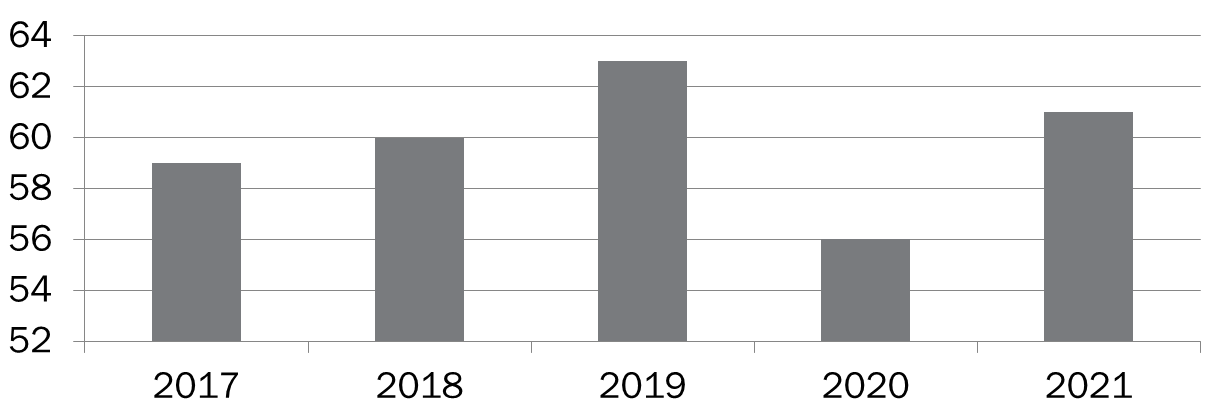   Экзамен в формате ЕГЭ в этом году в районе сдавали 6 человек. С этого года многие ЫУЗ включили вступительный ЕГЭ по географии. Так, с ЕГЭ по географии можно было поступить в этом году на такие факультеты, как география, гидрометеорология, агрономия, нефтегазовая геология и геофизика в ВУЗах: УГНТУ, БГАУ, БашГУ.  Для поступления ы эти ВУЗы проходный балл был более 180. В заданиях ЕГЭ уже два года отсутствует тестовая часть, остались задания с кратким и развернутым ответом. В прошлом учебном году было организовано обучение учащихся на базе с. Новая Отрадовка, также обучение онлайн. Экзамен сдали все обучающиеся. РЕЗУЛЬТАТЫ ЕГЭ ПО ОУ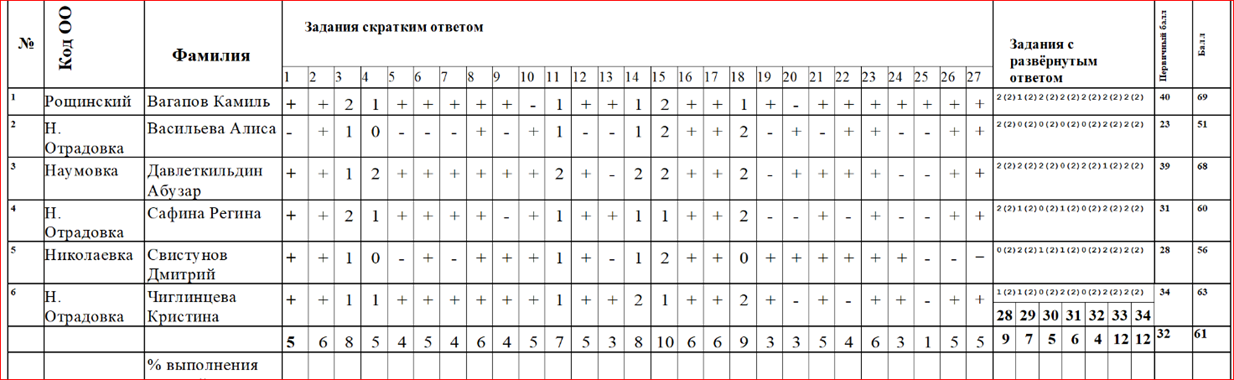 РЕЗУЛЬТАТЫ КОНТРОЛЬНОЙ РАБОТЫ ПО ГЕОГРАФИИ В ФОРМАТЕ ОГЭ     	По району контрольную работу в формате ОГЭ написали 119 учащихся. Неудовлетворительных отметок нет. «5» - 23, «4» - 60, «3» - 36. Успеваемость составила – 100 %, качество – 43%.  Наиболее трудными заданиями показались: 15,16,17, 22, 23. Наибольшее количество учащихся отмечено в МОБУ СОШ с.Большой Куганак (10), МОБУ СОШ с.Наумовка (7), МОБУ СОШ с. Новая Отрадовка (31), МОБУ СОШ с. Покровка (9), МОБУ СОШ с.Рощинский (15),  РАБОТА С ОДАРЕННЫМИ ДЕТЬМИ   	 С целью реализации потенциала особо мотивированных детей, формирования интереса к учебным дисциплинам в районе традиционно проводятся предметные олимпиады, конкурсы, не первый год наш района участвует в республиканской олимпиаде на Кубок им. Ю. Гагарина.     	 В 2020 - 2021 учебном году в октябре в ОУ района прошел школьный этап ВОШ.  На муниципальном этапе 64 учащихся с 7 по 11 класс. Два учащихся, набравших наибольшее количество баллов прошли на республиканский этап. Количество учащихся выросло по сравнению с прошлыми годами. Сама олимпиада проходила онлайн под видеонаблюдением, Результаты участия оставляют желать лучшего. Всего два призера и 1 победитель (МОБУ СОШ с. Наумовка, МОБУ СОШ д. Чуртан, МОБУ СОШ д. Золотоношка). На республиканском уровне призовых мест нет.  Наибольшее количество участников в МОБУ СОШ с. Новая Отрадовка, с. Большой Куганак. РЕЗУЛЬТАТЫ ВОШ ПО КЛАССАМКОЛИЧЕСТВО И РЕЗУЛЬТАТИВНОСТЬ ПО ШКОЛАМ ДИНАМИКА ОЛИМПИАДНОГО ДВИЖЕНИЯ ПО ГОДАМ      	Активное участие в этом учебном году учащиеся школ района приняли на школьном, муниципальном и республиканском этапах республиканской олимпиады им. Кубка Гагарина» На муниципальном этапе участвовало 28 учащихся. Олимпиада проходила онлайн под видеонаблюдением.  Из них на муниципальном этапе пять победителей (МОБУ СОШ с.Рощинский, МОБУ СОШ с.Наумовка, МОБУ СОШ с.Николаевка). Призеры в МОБУ СОШ с.Большой Куганак, МОБУ СОШ с. Новое Барятино).  На республиканском этапе на базе БашГУ приняли участие три ученика. Призерами на республиканском заключительном этапе стали учащиеся из МОБУ СОШ с.Рощинский – 7 класс, МОБУ СОШ с.Наумовка в 6 классе.    	 Из приведенных данных следует, что районному методическому объединению необходимо направить деятельность учителей на поиск новых форм и методов целенаправленной работы с одаренными детьми в плане подготовки к олимпиадам, своевременное выявление и оказание поддержки обучающимся, проявляющим повышенный интерес к изучению предмета.     	Анализируя результаты предметных олимпиад, необходимо отметить в этом учебном году более высокую активность участия общеобразовательных учреждений в олимпиаде, но низкий уровень подготовки учащихся.     	 В прошлом учебном году было много муниципальных ученических конкурсов, в которых приняли участие учащиеся района. Все конкурсы были посвящены тематике года географии. Конкурс УЧАСТИЕ В МУНИЦИПАЛЬНЫХ КОНКУРСАХУЧАСТИЕ ВО ВСЕРОССИЙСКИХ И РЕГИОНАЛЬНЫХ КОНКУРСАХ    Учащиеся принимали активное участие в различных научно – практических конференциях. Это и МАН, Шаг в будущее, Ибрагимовские чтения, Юрактауские чтения. Однако, не все школы активно работают в плане исследовательской деятельности и не участвуют в НПК.  Наиболее активные в этом плане МОБУ СОШ с. Талачево, МОБУ СОШ с. Рощинский, МОБУ СОШ с. Бельское, МОБУ СОШ с. Покровка. Все конференции проходили в формате онлайн (в Скайпе и ZOOM), Юрактауские чтения прошли в виде видеозаписи конкурсных материалов. В свою очередь - это еще раз показывает умение владеть информационными технологиями. УЧАСТИЕ В НПК РАЗЛИЧНОГО УРОВНЯГЕОГРАФИЧЕСКИЙ ДИКТАНТ     В ноябре 2020 года наш район стал площадкой для проведения масштабной образовательной акции Всероссийского географического диктанта на базе школ сел: Рощинский, Наумовка, Талачево, Николаевка и т.д. На площадках было зарегистрировано определенное количество участников. Сам диктант прошел в онлайн – формате. Общий охват составил 130 человек. Средний бал по району составил 68 балла.  ОБЩИЙ РЕЙТИНГ ДЕЯТЕЛЬНОСТИ УЧИТЕЛЕЙ ГЕОГРАФИИ  НА ИЮНЬ 2021 ГОДА     Активное участие в жизни РМО учителей географии в прошлом учебном году приняли учителя: Котова Г.С., Габидуллина Г.Х., Негодина Н.А., Зинатуллина Е.Р., Габрашитова Л.В., Габитова Г.Д., Зорова И.С., Васильев О.Н., Кузьмина Л.А. Особенно в рейтинге педагогов имеют такие критерии, как республиканские конкурсы, все очные конкурсы, конференции, олимпиады, Всероссийские очные конкурсы. ПОЛОЖИТЕЛЬНЫЕ МОМЕНТЫ В РАБОТЕ РМО 1.  Повышение процента участия в муниципальных и республиканских конкурсах по географии;2. Научились работать в формате онлайн;3. Повысился интерес учителей к обобщению и распространению педагогического опыта, увеличилось количество практических семинаров среди молодых учителей.4. Активное участие педагогов в жюри по оценке работ в различных конкурсах, олимпиадах;5. Наблюдается активное участие учителей географии школ района в профессиональном конкурсе «Учитель года», ежегодно в конкурсе участвует представитель РМО учителей географии, выступают достойно, занимая призовые места;6. Увеличилось количество участников в районных конкурсах и олимпиадах;7. Повысился уровень подготовки учащихся к ЕГЭ;8. Растет интерес обучающихся к участию в ЕГЭ и ОГЭ по географии.ПРОБЛЕМЫ В РАБОТЕ     Но вместе с тем, не стоит забывать и выявленные проблемы;  низкая степень участия в обобщении и распространении педагогического опыта, учителя не имеют желания показывать открытые уроки в рамках семинаров, только для прохождения аттестации. низкий уровень участия и подготовки к олимпиадам ВОШ и кубок Гагарина, отсутствие участников на республиканском этапе. ВОШ. отсутствие высокобальников по результатам ЕГЭ по географии.  несвоевременная сдача отчётной документации.низкий рейтинг среди учителей РМО, Те же учителя в списках рейтинга.небольшое количество часов по предмету требует совмещения с другими предметами, с административной деятельностью. (78%) текучесть кадров учителей географии, учителя постоянно меняются, в результате есть учителя без КПК, переподготовки  низкое участие в республиканских конкурсах и мероприятиях РГОнизкое качество проектной и исследовательской деятельностинизкая активность педагогов в плане туристических мероприятий, слетах, походах и т.д.       Исхакова Р.У., методистЗинатуллина Е.Р., руководитель РМО учителей географииКоличество педагоговВысшее образование Высшая категория Первая категория Специалисты Средний возраст РМОСредний стажДо 25 лет 25 – 40 лет40 – 55 летБолее 40 лет 28288 201347 лет30 лет04175Учебный предмет2017 г. 2018 г. 2019 г. 2020 г. 2021г.География59-635661Классы7 класс8 класс9 класс10 класс11 классВсего учащихсяКоличество участников13141681364Результаты --1 призер (МОБУ СОШ с.Золотоношка) -1 победитель (МОБУ СОШ с.Наумовка)1 призер (МОБУ СОШ с.Чуртан) 3Участие в региональном этапе----2 участника 2Школы Количество участников Результативность2 и 3 результаты (резерв) Алатана 1-1 результат – 8 класс Константиноградовка1--Максимовка 2--Новофедоровское 2-2 результат  - 7 класс 2 результат – 10 класс Рязановка --Золотоношка 5Призер – 8 класс -Рощинский3-1 результат – 7 классПокровка 0--Первомайское2--Н.Отрадовка17--Наумовка2Победитель – 11 класс-В.Услы1--Октябрьская 1- -Буриказганово 0--Чуртан 4Призер – 11 класс-Н.Барятино 0--Талалаевка 2- -Бельское 1- 2 результат – 8 класс Васильевка 2--Дергачевка 4--Ишпарсово 1--Тюрюшля 4--Николаевка0--Б.Куганак 8-1 результат – 9 класс Косяковка0--Аючево 0--Талачево 0- -Годы2012201320132014201420152015 20162016201720172018201820192019202020202021Количество участников 808167514749324464Результаты  ВОШ 440245653Наименование конкурсаКол-воОУПобедители и призерыКол-воучастниковИнтернет – викторина «Евразия.RU»14Победители: Призеры: МОБУ СОШ с.Новая Отрадовка, с.Рошинский, Талачево 14 командТурнир юных географов «Глобус»20Победители: школы сел: Рощинский, Призеры: МОБУ СОШ с.Новое Барятино, Новая Отрадовка,  Ишпарсово , Талачево, Николавека  60Интеллектуальная игра «Что? Где? Когда»16Победители: школы сел: Наумовка (в номинации география)Призеры: школы сел: Рощинский, Новая Отрадовка100Учитель года - 20211Призер – МОБУ СОШ с.Наумовка1Онлайн – олимпиада для педагогов «Компас»14Победитель: МОБУ СОШ с.Талачево, с. Наумовка Призер: МОБУ СОШ с. Чуртан14Конкурс кабинетов 7Победитель: МОБУ СОШ с.РощинскийПризеры: 2Конкурс методических разработок 21Победитель: МОБУ СОШ с.Рощинский Призеры: МОБУ СОШ с.Ишпарсово , Талачево 3Наименование конкурсаОбразовательные учреждения района Результат Региональный этап конкурса «Большая перемена» МОБУ СОШ с. Новая Отрадовка Диплом победителяВсероссийский конкурс «Большая перемена»МОБУ СОШ  с. Новая Отрадовка Полуфиналист Всероссийский конкурс к 175 - летию РГО МОБУ СОШ с. НиколаевкаМОБУ СОШ с. Новая Отрадовка ДипломыРеспубликанская акция «Этнографический диктант» МОБУ СОШ с. Николаевка, с. Васильевка, с. Талачево Сертификаты Республиканская акция «Экологический диктант» МОБУ СОШ с. Николаевка, с. Новое Барятино, с. ИшпарсовоДипломы призеров Республиканский конкурс методических разработок «Методическая мозаика» МОБУ СОШ с. Рощинский Диплом призера Городской конкурс «Вода и жизнь»МОБУ СОШ с.Буриказганово Дипломы призера и победителя Всероссийский географический диктант МОБУ СОШ с. Новая Отрадовка, с. Рощинский, с. Николаевка, с. Новофедоровка, с. Буриказганово, с. Талачево.Наименование НПКОбразовательные учреждения района Результат НПК МАН (муниципальный этап) МОБУ СОШ с. Талачево Призер НПК МАН (муниципальный этап) МОБУ СОШ с.Рощинский Победитель НПК Юрактауские чтения  (муниципальный) МОБУ СОШ  с. Алатана ПризерНПК Юрактауские чтения  (муниципальный)МОБУ СОШ с. Бельское Призер НПК МАН (региональный этап) МОБУ СОШ с.Рощинский Номинация Конкурс – фестиваль ЮНЕСКО «Наследие», проектная работа  МОБУ СОШ с.Рощинский Диплом 3 степени НПК Ибрагимовские чтения (региональный этап) МОБУ СОШ с. ТалачевоДиплом призера НПК «Шаг в будущее» (региональный этап) МОБУ СОШ с. ТалачевоДиплом призера НПК Юрактауские чтения  (муниципальный этап)МОБУ СОШ с. Покровка филиал Призер №ОУФ.И.О.ОлимпиадыКонкурсыНПКМетодическая работаобщее количество балловРейтинг1с. Николаевка Негодина Н.А.6,5  2108010742с. Новофедоровка Алексеева Л.Ф.110810183с. Талалаевка Савельева О.В.1,5 102426,5164с. Н. Отрадовка Котова Г.С.44601361863  5с. Бельское Зорова И.С.186405596с. РощинскийЗинатуллина Е.Р.2352311582742  7д. Чуртан Васильев О.Н.4,51804062,578с. Новое БарятиноЕвдокимовой Н.Л.3,5703545,5119д. КонстантиноградовкаЯскина И.И. 42025311410филиал с. Косяковка МОБУ СОШ с. Б. КуганакПетрова Т.А. 01105161711с. Талачево Габидуллина Г.Х.2620819813341  12с. Буриказганово_Габитова Г.Д.0,53003666,5613с. Наумовка Габдрашитова Л.В.19603560814с. ИшпарсовоЕфимов А.А.64027371315д. Рязановка Стукалова В.С.63409491016с. Покровка Науменкова Е.Н.06036421217с. Алатана Кузьминой Л.А.11437795518с. Б. Куганак Гайнутдинова А.Ф.46020301519с. ТюрюшляПластовец В.Н.2201519